    ANEXA 5.E    la procedurăConţinutul-cadru al memoriului de prezentareDenumirea proiectului:LUCRARI DE CONSTRUIRE ATELIER MECANIC SI TINICHIGERIE  (SERVICE AUTO)    II. Titular:    - numele;Dragomir Daniela – Georgiana    - adresa poştală;Str. Depoului, lot 6, mun. Fetesti, jud. Ialomita, Nr.Cad. 27019    - numărul de telefon, de fax şi adresa de e-mail, adresa paginii de internet;Numărul de telefon -0761 562 883    - numele persoanelor de contact:Dra. Dragomir Daniela Georgiana    • director/manager/administrator;Dra. Dragomir Daniela Georgiana    • responsabil pentru protecţia mediului.Dra. Dragomir Daniela Georgiana    III. Descrierea caracteristicilor fizice ale întregului proiect:un rezumat al proiectului;Pe terenul studiat, in suprafata de 450mp, se doreste construirea unui atelier mecanic si tinichigerie (sevice auto). Astfel se porpune a se realiza  o hala prismatica adapostind un atelier auto deservit de o zona de constructie mai joasa cu functiuni sanitare si de odihna pentru personalul angajat, in suprafata construita/desfasurata de 174.67 mp, avand dimensiunile in plan 8.50 m x 20.55 m si  regimul de inaltime : parter.Accesul atat Auto cat si pietonal pe lot se fac pe latura de Sud a terenului, din strada Depoului (DN3A), prin intermediului unui Drum Colector de minim 3.5 m latime.Parcarea se va face exclusiv pe lot  in retragerea de 9.34 metri . Accesul auto din interiorul lotului cat si spatiul de parcare se vor face pe suprafata betonata.1    abordare structurală:            Cladirea se va constitui dintr-un singur tronson, Structura de rezistenţă va fi realizata din fundatii B.A., placa parter din B.A. 15 cm grosime, stalpi si centuri Beton Armat si grinzi metalice.  Grinzile metalice profil I de la partea superioara vor sustine acoperisul realizat dintr-o sarpanta metalica - peste atelierul auto, respectiv o sarpanta din lemn - peste zona functiunilor sanitare si a camerei de odihna.Regimul de inaltime al constructiei propuse (atelier mecanic si tinichigerie auto) va fi parter. Inaltimea maxima a constructiei va fi de 5.90 m. 2    abordarea funcţională şi arhitecturalăexecutia: Se va organiza un santier cu panouri antipraf, pentru a nu deranja proprietarii vecini se amenajeaza un loc bine stabilit unde se vor parca utilajele, se vor organiza locuri speciale pentru depunerea deseurilor ce vor fi transportate zilnic, seara de catre firma de salubritate cu care s-a incheiat contractul.valoarea investiţiei–  .................... lei;perioada de implementare propusă – 12 luni ;planşe reprezentând limitele amplasamentului proiectului, inclusiv orice suprafaţă de teren solicitată pentru a fi folosită temporar (planuri de situaţie şi amplasamente);S-au atasat , prezentei documentatii, Plan de incadrare -Plansa A01 si Plan de situatie-Plansa A02o descriere a caracteristicilor fizice ale întregului proiect, formele fizice ale proiectului (planuri, clădiri, alte structuri, materiale de construcţie şi altele). InchideriInchiderile exterioare ale constructiei vor fi realizate din caramida bca 25 cm grosimeAcoperisAtelierul auto:Acoperirea se va face in sistem sarpanta din grinzi metalice profil I si pane metalice. Invelitoarea se va realiza din panouri sandwich, 5 cm grosime.Zona grupuri sanitare - vestiar - dus - camera odihna :Sarpanta din lemn cu invelitoare din tabla .CompartimentariAtelierul auto nu va avea compartimentari.Atelierul auto va fi separat de incaperile sanitare si de odihna printr-un perete plin de bca 25 cm grosime si structura aferenta din beton armat , ce se va inalta deasupra nivelului invelitorii de peste atelierul auto cu 60 cm - impotriva propagarii focului. Sala de odihna se va separa de incaperile sanitare printr-un perete plin din bca de 20 cm grosime (RF min 180’)si fata de atelierul auto prin perete bca 25 cm grosime, pentru a asigura risc mic de incendiu al acestei incaperi.In compartimentul format din : vestiar, dus si grupurile sanitare, compartimentarile vor fi din gips-carton.Tamplarie InterioaraIncaperile sanitare (dus,grupuri sanitare, vestiar) vor avea tamplarie interioara PVC. Finisaje interioarePardoseala se va realiza din ciment armat elicopterizat in atelierul auto, respectiv din gresie antiderapanta in grupurile sanitare, vestiar, dus si sala de odihna.Peretii spatiilor uscate se vor finisa cu zugraveli interioare lavabile. In spatiile umede - grupuri sanitare si dus, precum si in spatele chiuvetelor aflate in atelierul auto, se va realiza placa de faianta.Tavanul atelierului auto va fi reprezentat de intradosul invelitorii din panouri tabla termoizolante. Tavanul salii de odihna se va realiza din doua straturi de gips-carton antifoc tip RF 30’, asigurand un plafon cu RF60’ in aceasta incapere si un risc mic de incendiu, si se va zugravi cu vopsea lavabila.Tavanele vestiarului, grupurilor sanitare si al dusului vor fi din gips-carton RF15’ si zugraveala lavabila.Tamplaria exterioaraAtelierul Auto se va accesa atat auto cat si pietonal  prin porti auto 3.00m x 3.00 m.. Tamplaria exterioara - usa sala odihna si ferestrele vor avea tamplarie pvc cu geam termoizolant.Finisaje exterioarePeretii exteriori se vor finisa cu tencuieli umede pentru exterior. La baza, toti peretii exteriori se vor finisa cu soclu cu tencuiala impermeabila si dop de bitum la baza - intre tencuiala soclului si trotuarele / platformele adiacente. Se prezintă elementele specifice caracteristice proiectului propus:    - profilul şi capacităţile de producţie;Obiectul principal de activitate îl constituie „Întreţinerea şi repararea autovehiculelor”, cod CAEN 4520. Vor fi efectuate lucrări de reparaţii şi întreţinere la cca. 250 maşini/an.Bilant teritorial propus :SUPRAFATA TEREN STUDIAT= 450 mpSUPRAFATA CONSTRUITA EXISTENTA= 0mpSUPRAFATA CONSTRUITA  PROPUSA = 174.67 mpSUPRAFATA  DESFASURATA  PROPUSA= 174.67 mpSUPRAFATA UTILA TOTALA= 156.95 mpPOTexistent=0%CUTexistent=0%POT propus=39%CUT propus=0.39    - descrierea instalaţiei şi a fluxurilor tehnologice existente pe amplasament (după caz);A.   Schimb uleiSchimbul de ulei se face pe elevatorul special amenajat, în atelierul auto. Atelierul unde se realizeaza schimbul de ulei are pardoseala betonată. Schimbul de ulei se realizează astfel:-     maşinile sunt ridicate cu ajutorul elevatorului, deasupra căruia există un sistem de iluminare.-	se procedează la verificarea cantităţii de ulei existentă în motorul maşinii şi se extrage uleiul din motor prin golirea băii de ulei.-	umplerea motoarelor cu ulei se face din bidoane de 1 - 4 l care conţin diferite tipuri de uleiuri de motor. Uleiul uzat este colectat în recipiente de plastic, care la rândul lor sunt golite în recipienţi colectori din metal. Atât modul de colectare a uleiurilor uzate, cât şi modul de alimentare a motoarelor cu ulei proaspăt, nu permit pierderi însemnate de ulei, care să ducă la poluarea solului.B.   Service autoActivitatea de service auto (reparaţii şi întreţinere auto) constă în următoarele lucrări:- demontare subansamble uzate şi montare subansamble noi: uşi, faruri, etc;Activitatea de revizii tehnice curente constă în reparaţii sau remedieri rapide ale defecţiunilor accidentale la: pompa de injecţie, pompa de apă, compresor, electromotor, alternator.Revizii generale (la un număr de km) constau în:-     control la mecanismul de direcţie;-     verificarea transmisiei: se desfac roţile, se schimbă rulmenţii, etc;	Atelierul auto va avea un personal de 2 angajati.    - descrierea proceselor de producţie ale proiectului propus, în funcţie de specificul investiţiei, produse şi subproduse obţinute, mărimea, capacitatea;In fluxul tehnologic de productie se porpune a se realiza  o hala prismatica adapostind un atelier auto deservit de o zona de constructie mai joasa cu functiuni sanitare si de odihna pentru personalul angajat, in suprafata construita/desfasurata de 174.67 mp, avand dimensiunile in plan 8.50 m x 20.55 m si  regimul de inaltime : parter.In mod concret, acest service auto va fi prevazut cu 3 posturi de lucru mecanică si un elevator, stand de verificare şi reglare jocuri şi unghiuri sistem de direcţie, stand de redresare caroserii şi subansamble), se pot efectua concomitent următoarele operaţii şi lucrări:diagnosticare şi reparare defecţiuni la sistemul de rulare (jocuri, unghiuri, suspensie)reparaţii ale sistemului de frânare cu verificare pe stand frână;verificare şi înlocuire sistem suspensie;reparaţii motor cu reglare carburaţie şi injecţie pe tester electronic BOSCH;diagnosticare sisteme injecţie electronică – tester CLIP Sagem specializat pentru Dacia, Supernova, Dacia Diesel;verificare şi reglare nivel noxe (gaze arse) pe analizor gaze;reparaţii electrice diverse;reglaj faruri;montaj sisteme de alarmă şi închideri centralizate;Totodata se pot asigura alte lucrari sau lucrari de tinichigerie:redresare caroserii şi subansamble;înlocuiri caroserii şi subansamble ale acestora;sudură autogen şi electric, dar şi sudura în ARGON;vulcanizare roţi (vulcanizare, echilibrare roţi –autorizate RAR);îndreptat jante aluminiu si tabla cu maşini speciale de roluit;strujire, frezare, centrare in secţia de strungărie proprie;încărcare complet automatizata instalatie clima cu utilaje Bosch de ultima generaţie;curăţare instalaţie climatizare cu scule specializate;Prin organizarea eficientă a spaţiului şi personalului se poate asigura repararea simultană a aproximativ 4 autovehicule în atelierul mecanic.    - materiile prime, energia şi combustibilii utilizaţi, cu modul de asigurare a acestora;Materiile prime pentru serviceul auto sunt reprezentate de utilitatile necesare functionarii acestuia.Instalatiile noi propuse a se amplasa in serviceul auto vor functiona cu curent electric furnizat din reteaua publica.Alimentarea cu apa potabila a obiectivului se va face de la reteaua publica.    - racordarea la reţelele utilitare existente în zonă;alimentarea cu apa : Alimentarea cu apa potabilă a obiectivului cu rgim de inaltime ,,P’’, se va face de al reteau publica stradala, amplsata in imediata apropiere, printr-un bransament de apa din polietilena, PE100, SDR17, Pn10, avand DN32 montata ingropat, la capatul caruia  se amplaseaza caminul de bransament prevazut cu apometru .Caminul de apometru va  avea in componenta urmatoarele echipamente:-	Robinete de sectionare;-	Contor de apa  ;-	Filtru mecanic de impuritati (de tip Y);-	Clapeta de sens;-	Robinet de golire.Conducta de apa se monteaza ingropata sub adancimea de inghet intr-un strat de nisip de  la adancimea de minim de 80-90 cm fata de cota teren amenajat, la generatoarea superioara a conductei .Deasupra la distanta de  se monteaza o banda avertzoare de culoare albastra.Executia terasamentelor si sapaturilor se face obligatoriu folosind: sprijiniri, parapeti de-a lungul santurilor si podete de trecere.	Dimensionarea retelei s-a realizat în baza STAS 1478/90, SR1343/1-2006, P118/2-2013 si NP133/2013.canalizarea : Reţeaua exterioara de canalizare este realizată în sistem separativ în interiorul incintei si prevede colectarea apelor uzate menajere si pluviale, după cum urmează:ape uzate menajere provenite de la grupurile sanitare ;apelel pluviale colectate de pe acoperisul constructiilor;apele pluviale posibil impurificate cu hidrocarburi din zona betonata a parcarilor din incinta Apele uzate menajere colectate de la grupurile sanitare si condensul preluat de la aparatele de climatizare sunt trimise la reteau de canalizare oraseneasca printr-un racord gravitational . Apele pluviale conventional curate colectate de pe acoperisul cladirii vor fi colectate prin receptori de terasa, prin jgheaburi si burlane si deversate in spatiul verde .Apele pluviale de pe platforma parcari din incinta, si cele din Atelierul Auto, posibil a fi impurificate cu hidrocarburi, vor fi colectate prin guri de scurgere cu gratar si sifoane de pardoseala, si condusa la un  separator de lichide uşoare din beton prevazut cu trapa de namol, avand debitul  total de 3 l/s , dupa care sunt deversate in reteaua publica conform plan de situatie S-01. A fost prevazut la iesirea din separatorul de hidrocarburi, un camin de prelevrare probe .  Namolul rezultat din separatorul de hidrocarburi, va fi preluat de o firma specializata in vederea neutralizarii. Apele rezultate dupa trecerea prin separatorul de hidrocarburi, trebuie sa indeplineasca conditiile impuse de normele in vigoare, incadrandu-se in limitele impuse de NTPA-001. Gurile de scurgere au gratar carosabil cu clasa de sarcini D400.Retelele de canalizare gravitationala, se realizeaza din din tuburi PVC pentru exterior, SN8 pentru, Dn110…Dn200mm, imbinate cu mufe şi garnituri de cauciuc, pozate subteran sub adâncimea de îngeţ a solului, respective sub 0.9m de la nivelul terenului, conform  STAS 6054-94, cu pante de montaj conform profil longitudinal, pentru asigurarea scurgerii gravitaţionale a apei, si cu respectarea vitezei de autocurăţire a canalului. Conductele de canalizare sub presiune racordate la ministatia de pompare din zona canalului de inspectie masini, se realizeaza din polietilena SDR17, Pn8 , avand diametrul de Dn32Conductele se vor poza pe un strat de nisip de 0,20m, şi vor fi înglobate în nisip pe o grosime care să acopere tubul cu 0,10m deasupra generatoarei superioare.De-a lungul retelei de canalalizare, în punctele de racord, la ramificaţii, în punctele de schimbare a direcţiei şi la distanţe de maxim 60m se vor prevedea cămine de vizitate din beton, STAS 2448-82, acestea având rolul de îmbunătăţire a posibilităţilor de întreţinere şi exploatere a sistemului. Căminele vor fi prevăzute cu rame şi capace din fontă pentru cămine, de tip carosabil/necarosabil,conform SR EN 1433-A1/2006,   în funcţie de poziţia acestora în teren. Capacele necarosabile vor fi de tip A15, iar cele carosabile vor fi tip D400. La căminele cu adâncimi mai mari de 1,20m în interiorul acestora se vor prevedea trepte de acces din oţel beton Φ 20mm încastrate în peretele căminului, la distanţe de 30 cm una de alta, poziţionate decalat, şi vopsite cu vopsea anticorosivă.Conductele se vor monta cu panta de minim 2‰…5‰ Panta a fost astfel aleasa incat sa asigure o viteza minima de autocuratire Vmin=0,7 m/s si sa depaseasca viteza maxima  de Vmax=3 m/s.La executia terasamentelor s-au prevazut sprijiniri, parapeti de-a lungul santurilor si podete de trecere . Conductele se vor proteja la trecerea prin peretii caminelor cu piese speciale, de diametre corespunzatoareDirijarea apelor pluviale la caminele de canalizare se va face prin realizarea sistematizarii verticale a terenului.Se vor respecta distantele normate de SR 8591/1997 –Retele edilitare subterane- Conditii de amplasare, pentru montajul retelelor de canalizare menajera in raport cu celelalte reteleProiectul prevede alimentarea cu apă rece, apă caldă menajera, a obiectelor sanitare din grupurile sanitare si lavoarele din Atelierul Auto Alimentarea cu apa se face de la reteaua publica, care asigurarea presiunea necesare la consumatori, iar apa calda menajera se prepara cu o centrala termica murala proiectata prevazuta cu boiler incorpolata, avand volumul de 120 L .Proiectul prevede colectarea apelor uzate menajere de la grupurile sanitare si condensul de la unitatile interioare de climatizare si trimiterea lor la reteaua exterioara de canalizare din incinta unitatii . Apele evacuate respectă prevederile tehnice de descărcare a apelor uzate de canalizare a centrelor populate.În interiorul clădirii, instalaţia de canalizare sunt proiectate cu reţele separate, în funcţie de natura apelor colectate, conform normativului I9/2015:-  ape uzate menajere;-  ape convenţional curate (condens).- ape posibil a fi impurificate cu hidrocarburi di spatiul Atelier AutoApele uzate menajere provin din funcţionarea obiectelor sanitare. Canalizarea apelor uzate menajere se  va face gravitaţional, la reţeaua de canalizare menajeră din incintă prin intermediul căminelor de racord.Proiectarea şi executarea instalaţiei interioare de canalizare menajeră se va realiza în conformitate cu breviarul de calcul, cu respectarea prevederilor STAS 1795-87 şi ale Normativului I 9/2015. Materialele utilizate vor fi tevi din polipropilena de scurgere, cu mufe si etansare cu inele de cauciuc.	Apele uzate menajere vor fi preluate prin conducte colectoare şi vor fi evacuate gravitaţional la canalizarea menajeră din incintă. Apele uzate menajere provenite de la funcţionarea obiectelor sanitare se vor colecta prin conducte din polipropilenă ignifugată pentru canalizare – P.P având diametre cuprinse între Dn 32 şi Dn 200 mm., montate cu pantă corespunzătoare diametrului ales, astfel încât să fie asigurată viteza minimă de autocurăţire. Conductele de canalizare sub presiune racordate la ministatia de pompare din zona canalului de inspectie autovehicule, se realizeaza din polietilena SDR17, Pn8 , avand diametrul de Dn32mm.Pentru preluarea apelor (accidentale şi de spălare) de pe pardoselile din băi  / Atelier Auto, s-au prevăzut sifoane de pardoseală.alimentarea cu energie electrica : Branşamentul electric se va proiecta şi se va executa respectându-se condiţiile prevăzute în SR234, normativul PE 106, pentru branşamentele electrice aeriene şi pentru branşamentele electrice subterane respectându-se şi condiţiile prevăzute în normativul NTE 007/08/00.	Pentru diminuarea riscului de incendiu trebuie utilizat un dispozitiv de protecţie cu curent diferenţial rezidual (DDR) cu curentul nominal de funcţionare mai mic sau cel mult egal cu 300 mA amplasat la branşament său punct de alimentare.	Sursa de baza va fi alimentarea cu energie electrica de la sistemul energetic national prin intermediul unui racord dintr-un post de transformare / bransament. Alimentarea cu energie electrica a obiectivului  se realizeaza printr-un racord electric dintr-o firida de bransament nou propus realizat de catre o firma acreditata ANRE si agreata de catre furnizorul de energie electrica, amplasat  la limita de proprietate.Racordarea la energie electrica revine in sarcina beneficiarului. Consumuri energetice:Tensiune alimentare: 400/230 V - 50 HzDistribuţia energiei electrice se realizează în sistem TN-S, separarea neutrului realizându-se în tabloul electric general aferent cladirii.În conformitate cu prevederile articolului 55 din cadrul normativului "Normativ pentru proiectarea şi executarea reţelelor de cabluri electrice", indicativ NTE 007/08/00 se vor păstra distanţe minime intre:	distanţe minime de 25 cm intre grupări de cabluri cu tensiuni diferite.	distanţe minime de 15 cm intre grupări de cabluri cu comportări diferite la propagarea flacării.În conformitate cu prevederile articolului 6.5.5 "Normativ pentru proiectarea şi executarea instalaţiilor electrice interioare de curenţi slabi aferente clădirilor civile şi de producţie", Indicativ: I 18/1-01, distanţa minimă dintre circuitele de sonorizări şi celelalte circuite pentru instalaţii electrice trebuie să fie de 20 cm.	Tabloul electric va fi în confecţie metalică cu uşa plină cu yala, cu grad de protecţie minim IP 40, echipat conform schemelor monofilare şi având în vedere o rezervă de spaţiu de minim 25% pentru montarea elementelor de protecţie pentru receptoare electrice viitoare.Distributia electrica noua este realizata cu cabluri din cupru cu intarziere marita la propagarea focului in manunchi, cu emisie redusa de fum, tip CYY-F. Instalatia de iluminat interior va fi realizata cu corpuri de iluminat echipate cu surse LED, cu temperature de culoare de 3000K-4000K, dupa mediul ambiant al incaperii in care se instaleaza si respectandu-se nivelele de iluminare impuse de catre normativele in vigoare.Comenzile de aprindere a acestor corpuri de iluminat din cadrul spatiului se vor realiza local, la usile de acces in incapere cu ajutorul intrerupatoarelor si comutatoarelor. In cazul pozitionarii a mai multor intrerupatoare unul langa celalalt se recomanda utilizarea de rame comune cu echipamente cu mecanism ingust.telecomunicatii : semnal mobil incalzirea : Prepararea si furnizarea agentului termic necesar încălzirii si prepararii apei calde menajere, se facel, cu  o centrala termica murala, complet automatizata, cu tiraj fortat avand puterea termica max de 30 KW, echipata cu boiler incorporat V=120L. Dimensionarea centralei termice s-a facut in urma stabilirii necesarului de caldura al fiecarei incaperi, in functie de destinatie si gradul de confort al acestora si este  alcătuită astfel încât să satisfacă toate necesităţile de căldură si preparare apa calda menajera, în condiţii nominale.Corespunzător temperaturii exterioare, interioare, a temperaturii agentului termic pe conducta tur (temperaturi măsurate cu ajutorul sondelor de temperatură) şi de graficul de reglaj din memoria regulatorului electronic, acesta acţionează asupra pompelor de circulaţie.Camera centralei termice va îndeplini cerinţele impuse de normativele I13/2015, NTPEE SAGN /2018, cu privire la asigurarea:gradului de rezistenţă la foc (III);încadrarea în categoria de pericol de incendiu (D);montarea tâmplăriei metalice.În centrala s-au ales scheme de legături cât mai simple între microcentrala şi celelalte echipamente (plan I-01), având în vedere posibilităţile de automatizare cerute, cât şi condiţiile de funcţionare şi exploatare. Pe conducta de întoarcere de la instalaţiile încălzite, înainte de intrarea în microcentrala s-a prevăzut un separator de impurităţi.Centrala termica se alimentează cu apă de la reteaua stradala.Alimentatorul automat este utilizat în scopul umplerii instalaţiei de încălzire având rolul de a controla presiunea în sistem.Instalaţia de producere a apei calde pentru încălzire şi apei calde de consum va fi asigurată împotriva creşterii presiunii şi temperaturilor peste limitele admise, conform prescripţiilor tehnice ISCIR, PT C7-2010.Pentru asigurarea protecţiei instalaţiei se automatizează:semnalizarea optică a atingerii temperaturii maxime admisibile la cazanul de apa caldă;pornirea  şi  oprirea  pompei  de  circulaţie  agent  primar  funcţie  de temperatura prestabilite; alarmare la presiune minimă în sistem;semnalizare cu oprire cazane, la lipsă apă.Centrala termica se va dota cu mijloace de primă intervenţie în caz de incendiu (stingătoare de spumă chimică si praf total). Organizarea spaţiului şi amplasarea utilajelor în centrala se va face astfel încât să se asigure distanţele necesare pentru revizii, reparaţii, control. Conductele din centrala se pozează aparent.Conductele de evacuare de la supapele de siguranţă şi conductele de golire se conduc la dispozitivul de colectare, dispunându-se astfel încât curgerea apei să poată fi observată.instalatia de climatizare : Aportul de frig pentru  climatizarea s-a stabilit in baza SR 6648-1/2, tinand seama de conditiile microclimatul din interiorul incaperilor, precum si de elementele de constructie si izolare ale cladirii.Aporturile si degajarile de caldura au fost calculate conform SR 6648  si cuprind :Aporturi de caldura prin elemente inertiale (ferestre)Aporturi de caldura prin elementele inertiale (pereti,terasa)Aporturi de caldura de la incaperile invecinate neclimatizateDegajari de caldura de la corpurile de iluminat electricDegajari de caldura de la ocupanti, conform plan mobilaretemperatura exterioară de vară: +35°Ctemperatura interioară pe timpul verii (fără control a umidităţii): +23°C±1°C.Aportul de frig pentru Sala de Odihna si Vestiar, este Qrac. = 1.83 KWInstalatiile de climatizare, se vor realiza, cu sisteme tip  Split.Pentru spatiile Sala de Odihna si Vestiar care necesita climatizare, s-au prevazut unitati individuale  de tip Split, functionand cu agenti frigorifici ecologici.Unitatile exterioare tip Split, sunt reversibile cu funcţie de încălzire si  răcire cu freon. Consumul de energie este redus datorită compresorului inverter cu turaţie variabilă. Regimul de funcţionare garantat este: - încălzire: temperatura interioară:17° ...28°C; temperatura exterioară: -20° ... 43°C si  temperatura interioară: 19° ... 32°C; Unitatile exterior tip Split, vor fi montate in exteriorul  cladirii , iat unitatile  interioare de climarizare sunt de perete, cu recirculare. Acestea asigura distributia uniforma a aerului in incaperi si sunt prevazute cu telecomanda .Legaturile dintre unitatile interioare si unitatile exterioare sunt realizate din teva din cupru moale si izolata cu izolatie etansa la umiditate, avand grosimea indicata de furnizorul de echipament in functie de dimensiunea tronsonului si tipul agentului transportat (gaz/lichid), ce rezista la presiuni inalte. Conductele vor fi fixate cu bratari izolate pentru evitarea aparitiei condensului.Conductele tur/retur agent frigorific, sunt din cupru imbinate prin sertizare  (SR EN 12735-1/2001) izolate cu tuburi (coeficient conductibilitate termica 0.035 W/mK) etanse la umiditate avand grosimea de 9 mm si vor fi livrate de furnizorul de echipamente si montate conform tehnologiei acestuia.Condensul provenit de la unitatile interioare de climatizare este colectat si directionat la  sifoanele de pardoseala ale sistemul de canalizare.Teava de colectare condens este din polipropliena cu mufe si garnituri, imbinata prin presare, montata cu panta de 2% spre punctele de condens si se va izolata cu tuburi din polietilena cu structura celulara inchisa  tip Armaflex SPIT, etanse la umiditate, cu grosimea de 9 mm.Conductele vor fi fixate cu bratari izolate pentru evitarea aparitiei condensului si tije filetate .Caracteristicile sistemului de climatizare se gasesc in plansele desenate si fisa tehnica .    - descrierea lucrărilor de refacere a amplasamentului în zona afectată de execuţia investiţiei;Nu vor fi afectate suprafete exterioare terenului studiat, amenajarea de santier si lucrarile aferente acestuia realizandu-se exclusiv la interiorul terenului studiat.    - căi noi de acces sau schimbări ale celor existente;Accesul se va asigura din drumul colector ce va realiza legatura cu DN3B, strada Depoului, ce limiteaza terenul studiat pe latura sa de sud.    - resursele naturale folosite în construcţie şi funcţionare;Constructia ce face obiectul acestui proiect asigura lucrari de intretinere si reparatii auto.Astfel, in faza de functionare , se va utiliza apa din reteaua publica de alimentare cu apa.În faza de construcţie se vor utiliza urmatoarele:-minerale :  nisip,  pietris  pentru  prepararea  betoanelor  si  pozarea  patului conductelorcombustibil :  motorina  folosita  pentru  functionarea  utilajelor  la  executarea obiectivului ;-sol – pamant de umplutura folosit la amenajarea spatiilor verzi ;-sol- strat de pamant vegetal pentru insamantarea gazonului;În faza de funcţionare:Curent electric din reţeaua locală de electricitateApa din putul propriu	    - metode folosite în construcţie/demolare;            Cladirea se va constitui dintr-un singur tronson, Structura de rezistenţă va fi realizata din fundatii B.A., placa parter din B.A. 15 cm grosime, stalpi si centuri Beton Armat si grinzi metalice.  Grinzile metalice profil I de la partea superioara vor sustine acoperisul realizat dintr-o sarpanta metalica - peste atelierul auto, respectiv o sarpanta din lemn - peste zona functiunilor sanitare si a camerei de odihna.Regimul de inaltime al constructiei propuse (atelier mecanic si tinichigerie auto) va fi parter. Inaltimea maxima a constructiei va fi de 5.90 m. 	- planul de execuţie, cuprinzând faza de construcţie, punerea în funcţiune, exploatare, refacere şi folosire ulterioară;Proiectul ce urmeaza a fi implementat, conform documentatiei de fata, este un proiect ireversibil, definitiv, astfel incat nu se doreste revenirea la forma initiala a imobilui. Dupa punerea in functiune a atelierului auto se doreste functionarea acestora si mentinerea investitiei pe o perioada nelimitata.Perioada de implementare a proiectului este de 12 de luni.	- relaţia cu alte proiecte existente sau planificate;In zona studiata nu exista nici in faza de proiect si nici in faza de implementare investitii publice.detalii privind alternativele care au fost luate în considerare;	Alternativa luata in calcul ar fi să nu se realizeze aceasta investitie, terenul studiat să rămână liber de constructii ceea ce ar duce în timp la degradarea. Alternativa este astfel mult mai dezavantajoasă atât din punct de vedere al impactului asupra mediului înconjurător cât şi din punct de vedere al impactului asupra zonei.	    - alte activităţi care pot apărea ca urmare a proiectului (de exemplu, extragerea de agregate, asigurarea unor noi surse de apă, surse sau linii de transport al energiei, creşterea numărului de locuinţe, eliminarea apelor uzate şi a deşeurilor);Nu este cazul!		alte autorizaţii cerute pentru proiect.certificat de urbanismstudiu geotehnic;aviz mediu;aviz enel;aviz DSPaviz politia rutiera;aviz telekom;aviz CNADNR;dovada OAR.    IV. Descrierea lucrărilor de demolare necesare:    - planul de execuţie a lucrărilor de demolare, de refacere şi folosire ulterioară a terenului;    - descrierea lucrărilor de refacere a amplasamentului;    - căi noi de acces sau schimbări ale celor existente, după caz;    - metode folosite în demolare;    - detalii privind alternativele care au fost luate în considerare;    - alte activităţi care pot apărea ca urmare a demolării (de exemplu, eliminarea deşeurilor).Nu este cazul!    V. Descrierea amplasării proiectului:Imobilul se compune din teren si face parte din inventarul domeniului privat al U.A.T. Mun. Fetesti, fiind concesionat unei persoane fizice - respectiv d-nei Dragomir Daniela - Georgiana,  conform Contractului de concesiune nr. 22073 din 10.05.2019 incheiat cu U.A.T. Mun. Fetesti si Extrasului de carte funciara pentru informare generat de O.C.P.I. Ialomita la data de 27.01.2020.  Imobilul este situat în intravilanul Municipiului Fetesti, judetul Ialomita.   Conform PUG aprobat cu H.C.L. nr. 11 din 31.01.2018, Plansa 6.1 - Unitati Teritoriale de Referinta, imobilul se afla in zona de protectie a caii ferate Bucuresti - Constanta si a drumului national DN3A ( str. Depoului).  Imobilul nu este grevat de servituti si nu este inclus pe listele monumentelor istorice si ale naturii sau in zona de protectie a acestora.           Terenul are urmatoarele vecinatăţi:	La  nord: Regionala CF Constanta - NC22142	La sud : Drum Colector - accesat si deversat in strada Depoului (DN3A) 	La est :  numar cad. 27020, proprietate privata a Chirea Daniel	La vest : numar cad. 27018 proprietate privata a Chirica Mariana    - distanţa faţă de graniţe pentru proiectele care cad sub incidenţa Convenţiei privind evaluarea impactului asupra mediului în context transfrontieră, adoptată la Espoo la 25 februarie 1991, ratificată prin Legea nr. 22/2001, cu completările ulterioare;Distanta de la municipiul Fetesti, in care este propusa a se realiza aceasta investitie, pana la municipiul Calarasi, cea mai apropiata localitate de frontiera, este de aproximativ 45km.    - localizarea amplasamentului în raport cu patrimoniul cultural potrivit Listei monumentelor istorice, actualizată, aprobată prin Ordinul ministrului culturii şi cultelor nr. 2.314/2004, cu modificările ulterioare, şi Repertoriului arheologic naţional prevăzut de Ordonanţa Guvernului nr. 43/2000 privind protecţia patrimoniului arheologic şi declararea unor situri arheologice ca zone de interes naţional, republicată, cu modificările şi completările ulterioare;In zona studiata nu exista situri arhgeologice si nici cladiri clasificate ca fiind monumente istorice.Cel mai apropiat obiectiv cultural protejat se afla la o distanta de aproximativ 350m fata de terenul studiat.    - hărţi, fotografii ale amplasamentului care pot oferi informaţii privind caracteristicile fizice ale mediului, atât naturale, cât şi artificiale, şi alte informaţii privind: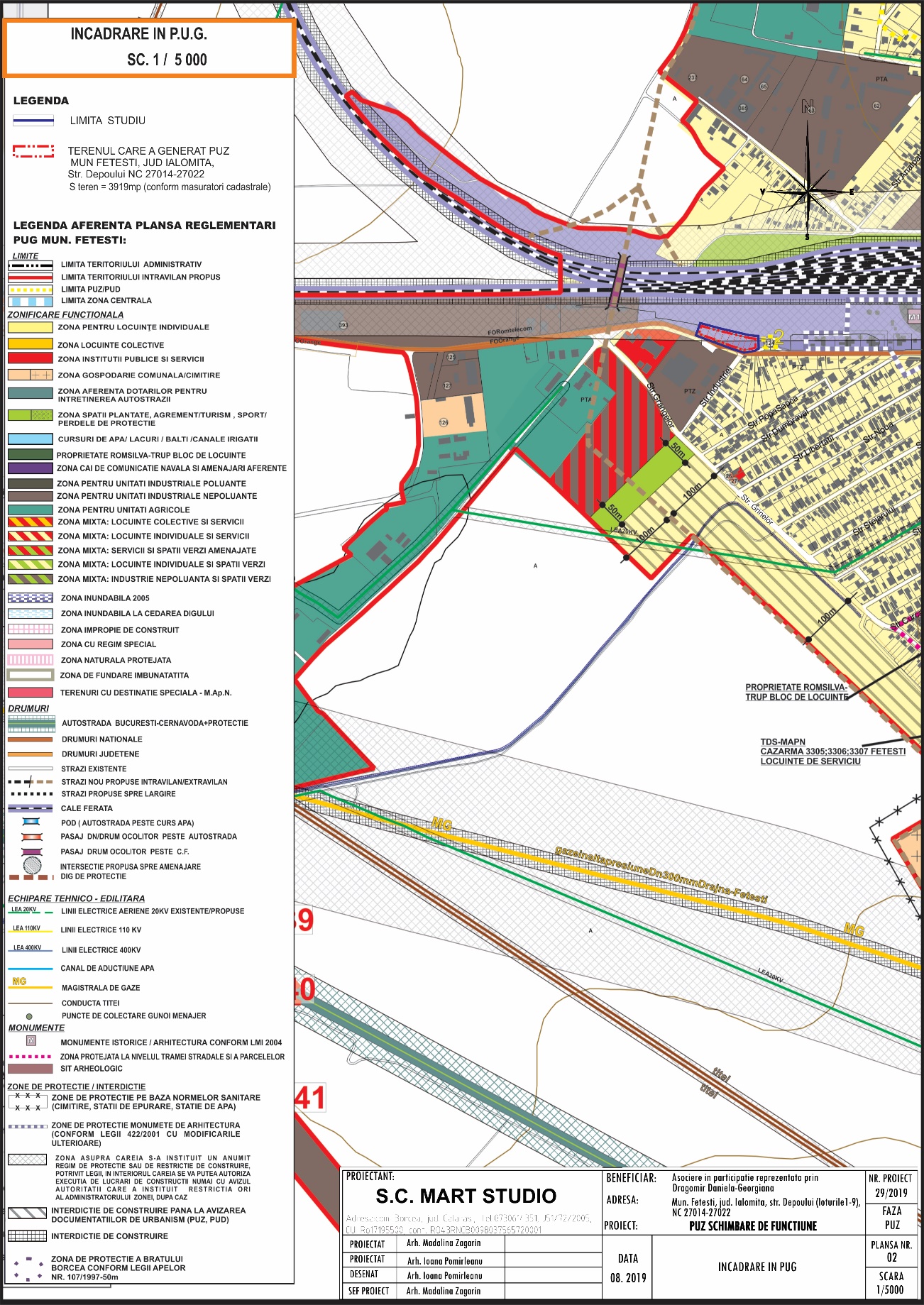     • folosinţele actuale şi planificate ale terenului atât pe amplasament, cât şi pe zone adiacente acestuia;Folosinta actuala a terenului studiat, conform extras de carte funciara este de curti constructii.In prezent, terenul studiat este liber de constructii.    • politici de zonare şi de folosire a terenului;	Terenul va fi folosit ca zona pentru servicii. A fost proiectat a se realiza un service auto si spatiile aferente ce-l deservesc pe acesta.    • arealele sensibile;	Nu este cazul!    - coordonatele geografice ale amplasamentului proiectului, care vor fi prezentate sub formă de vector în format digital cu referinţă geografică, în sistem de proiecţie naţională Stereo 1970; 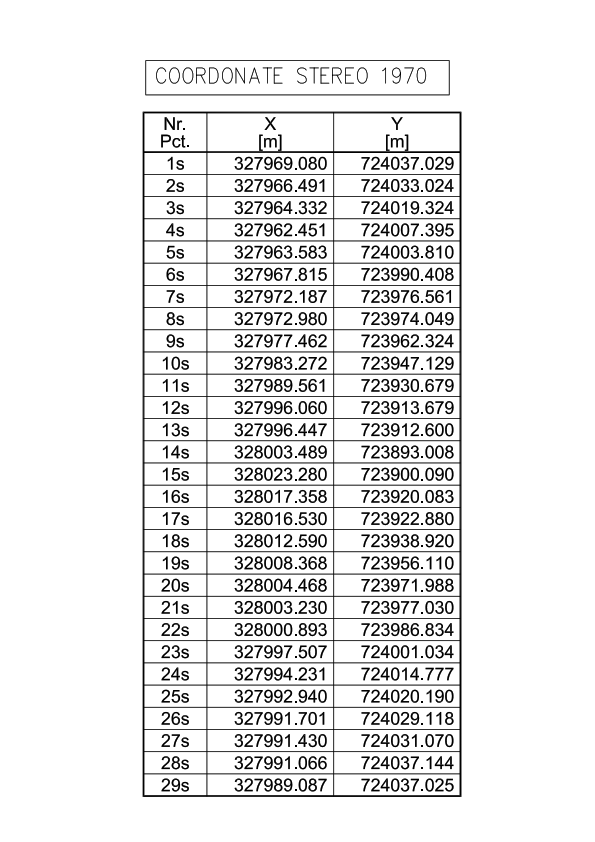     - detalii privind orice variantă de amplasament care a fost luată în considerare.Avand in vedere retragerea fata de zona rezidentiala precum si functiunea compatibila existenta in zona amplasamentului, nu a fost luata in calcul alta varianta, aceasta varianta prezentandu-se din start ca fiind avantajoasa prin prisma celor doua considerente anterior prezentate.    VI. Descrierea tuturor efectelor semnificative posibile asupra mediului ale proiectului, în limita informaţiilor disponibile:    A. Surse de poluanţi şi instalaţii pentru reţinerea, evacuarea şi dispersia poluanţilor în mediu:    a) protecţia calităţii apelor:    - sursele de poluanţi pentru ape, locul de evacuare sau emisarul;În faza de construcţie a obiectivului: Poluarea apelor freatice în perimetrul şantierului va atinge valori puţin semnificative. Principalele surse de poluare sunt apele uzate menajere rezultate din oragnizarea de şantier, scurgerile accidentale de betoane la turnarea fundaţiei pentru grupul sanitar, inclusiv prin apa folosită la spălarea unor utilaje şi eventualele scurgeri de carburanţi sau lubrifianţi ca urmare a unor posibile defecte ale vehiculelor de transport şi ale utilajelor de construcţii şi montaj.Pentru evitarea poluării apelor freatice, pe durata realizării lucrărilor proiectate, apele uzate menajere rezultate din organizarea de santier nu vor fi deversate în sol, folosindu-se o toaletă ecologică. Scurgerile de betoane vor fi evitate prin folosirea de cofraje dimensionate corespunzător solicitărilor  şi  montate  corect,  respectiv  prin  asigurarea  stării  tehnice corespunzatoare  a autovehiculelor de transport a betonului şi a utilajelor folosite la turnarea acestuia. Pentru prevenirea poluării apelor ca urmare a scurgerilor de carburanţi sau lubrifianţi, autovehiculele folosite vor avea inspecţia tehnică periodică valabilă pe toată durata de desfăşurare a lucrărilor, iar utilajele de şantier vor fi întreţinute conform specificaţiilor producătorilor acestora. În faza de functionare a obiectivului Reţeaua exterioara de canalizare este realizată în sistem separativ în interiorul incintei si prevede colectarea apelor uzate menajere si pluviale, după cum urmează:ape uzate menajere provenite de la grupurile sanitare ;apelel pluviale colectate de pe acoperisul constructiilor;apele pluviale posibil impurificate cu hidrocarburi din zona betonata a parcarilor din incinta Apele uzate menajere colectate de la grupurile sanitare si condensul preluat de la aparatele de climatizare sunt trimise la reteau de canalizare oraseneasca printr-un racord gravitational . Apele pluviale conventional curate colectate de pe acoperisul cladirii vor fi colectate prin receptori de terasa, prin jgheaburi si burlane si deversate in spatiul verde .Apele pluviale de pe platforma parcari din incinta, si cele din Atelierul Auto, posibil a fi impurificate cu hidrocarburi, vor fi colectate prin guri de scurgere cu gratar si sifoane de pardoseala, si condusa la un  separator de lichide uşoare din beton prevazut cu trapa de namol, avand debitul  total de 3 l/s , dupa care sunt deversate in reteaua publica conform plan de situatie S-01. A fost prevazut la iesirea din separatorul de hidrocarburi, un camin de prelevrare probe .  Namolul rezultat din separatorul de hidrocarburi, va fi preluat de o firma specializata in vederea neutralizarii. Apele rezultate dupa trecerea prin separatorul de hidrocarburi, trebuie sa indeplineasca conditiile impuse de normele in vigoare, incadrandu-se in limitele impuse de NTPA-001. Gurile de scurgere au gratar carosabil cu clasa de sarcini D400.    - staţiile şi instalaţiile de epurare sau de preepurare a apelor uzate prevăzute;Apele pluviale de pe platforma parcari din incinta, si cele din Atelierul Auto, posibil a fi impurificate cu hidrocarburi, vor fi colectate prin guri de scurgere cu gratar si sifoane de pardoseala, si condusa la un  separator de lichide uşoare din beton prevazut cu trapa de namol, avand debitul  total de 3 l/s , dupa care sunt deversate in reteaua publica conform plan de situatie S-01. A fost prevazut la iesirea din separatorul de hidrocarburi, un camin de prelevrare probe .  Namolul rezultat din separatorul de hidrocarburi, va fi preluat de o firma specializata in vederea neutralizarii. Apele rezultate dupa trecerea prin separatorul de hidrocarburi, trebuie sa indeplineasca conditiile impuse de normele in vigoare, incadrandu-se in limitele impuse de NTPA-001. Gurile de scurgere au gratar carosabil cu clasa de sarcini D400.    b) protecţia aerului:    - sursele de poluanţi pentru aer, poluanţi, inclusiv surse de mirosuri;Principalele surse de poluare a aerului pe perioada de funcţionare sunt sursele mobile de emisie, mai exact autovehiculele care vor tranzita incinta obiectivului.Emisiile de poluanţi ale autovehiculelor prezintă doua mari particularităţi:-In primul rând eliminarea se face foarte aproape de sol, fapt care duce la realizarea unor concentraţii ridicate la înălţimi foarte mici, chiar pentru gazele cu densitate mică şi mare capacitate de difuziune în atmosferă.-În al doilea rând emisiile se fac pe întreaga suprafaţă a localităţii, diferenţele de concentraţii depinzând de intensitatea traficului şi posibilităţile de ventilaţie a străzii.Ca substanţe poluante, formate dintr-un număr foarte mare (sute) de substanţe, pe primul rând se situează gazele de eşapament. Volumul, natura, şi concentraţia poluanţilor emişi depind de tipul de autovehicul, de natura combustibilului şi de condiţiile tehnice de funcţionare. Se ştie ca toţi combustibilii de origine petroliera produc prin ardere CO, CO2, H2O, oxizi de azot (NOx), iar in cazul arderii incomplete si unele hidrocarburi (HC).Alte substanţe poluante provenite de la autovehicule sunt: particulele în suspensie, dioxidul de sulf, plumbul, hidrocarburile poliaromatice, compuşii organici volatili (benzenul), azbestul, metanul şi altele.    - instalaţiile pentru reţinerea şi dispersia poluanţilor în atmosferă.Pentru diminuarea poluării din surse mobile datorata traficului autovehiculelor, vor fi stabilite trasee clare de circulaţie in interiorul incintei si de asemenea se vor gestiona locurile de parcare, astfel încât, sa se reducă timpul de manevra pentru parcarea propriu-zisa. In acest mod se poate realiza o diminuare a noxelor rezultate din gazele de eşapament si deci o diminuare a poluării din surse mobile.Pentru protecţia factorului de mediu aer nu se impun instalatii sau alte măsuri speciale pentru controlul emisiilor.    c) protecţia împotriva zgomotului şi vibraţiilor:    - sursele de zgomot şi de vibraţii;Având în vedere că activitatea de service auto se va desfăşura in interior si materialele folosite sunt fonoizolante, apreciem că:- faţă de împrejurimi impactul zgomotului şi al vibraţiilor din incinta atelierelor este nesemnificativ şi nu va afecta negativ populaţia;- nu se impun amenajări speciale pentru protecţia împotriva zgomotului şi vibraţiilor.Terenul studiat este amplasat itr-un trup de functiuni productive nepoluante si servicii, fiind retras fata de zona rezidentiala a municipiului Fetesti. Zona in care este propusa investitia este o zona exclusiv pentru functiuni productive nepoluante si servicii. Avand in vedere retragerea fata de zona locuita nu sunt necesare masuri suplimentare de reducere a zgomotului.    - amenajările şi dotările pentru protecţia împotriva zgomotului şi vibraţiilor;Masinile auto vor fi stationate pe platformele betonate din incinta studiata sivor suporta interventii in interiorul atelierului auto.    d) protecţia împotriva radiaţiilor:    - sursele de radiaţii;Nu este cazul!    - amenajările şi dotările pentru protecţia împotriva radiaţiilor;    e) protecţia solului şi a subsolului:    - sursele de poluanţi pentru sol, subsol, ape freatice şi de adâncime;O posibila sursa o reprezinta scurgerile de uleiuri sau de carburanti de la masinile auto. Acestea vor fi mici cantitativ insa, pentru a se evita, s-a prevazut o preluare controlata a apelor uzate precum si a apelor pluviale de pe platformele betonate. Acestea vor fi colectate prin guri de scurgere cu gratar si sifoane de pardoseala, si condusa la un  separator de lichide uşoare din beton prevazut cu trapa de namol, avand debitul  total de 3 l/s , dupa care sunt deversate in reteaua publica conform plan de situatie S-01. A fost prevazut la iesirea din separatorul de hidrocarburi, un camin de prelevrare probe .  Namolul rezultat din separatorul de hidrocarburi, va fi preluat de o firma specializata in vederea neutralizarii. Apele rezultate dupa trecerea prin separatorul de hidrocarburi, trebuie sa indeplineasca conditiile impuse de normele in vigoare, incadrandu-se in limitele impuse de NTPA-001. Gurile de scurgere au gratar carosabil cu clasa de sarcini D400.    - lucrările şi dotările pentru protecţia solului şi a subsolului;Pe perioada de functionare a obiectivului nu va exista o sursă permanentă de poluarea a solului, deoarece nu utilizează substanţe entomologice, parazitologice, microbiologice sau surse de radiaţii ionizate, ci doar accidentala, datorita unei manevrări incorecte a uleiurilor şi materialelor utilizate în cadrul procesului de reparare şi întreţinere a autovehiculelor. Facem precizarea ca acestea nu vor fi depozitate în incintă, ci vor fi aprovizionate numai în caz de necesitate.In timpul funcţionării unităţii, in vederea protejării solului si a subsolului, atenţia se va concentra asupra zonelor de depozitare a deşeurilor.In acest sens se vor lua următoarele masuri:-           identificarea clara, betonarea si bordurarea spatiilor de depozitare a deşeurilor;-           acoperirea spatiilor de depozitare;-           construirea lor astfel încât sa se prevină împrăştierea deşeurilor din cauza vântului.In aria folosita pentru depozitarea reziduurilor lichide (rezervoare, containere etc) se va tine cont de următoarele:-	în spatiile de depozitare trebuie construit un sistem de colectare a scăpărilor accidentale. Sub rezervoarele colectoare se va construi o başă de dimensiuni corespunzătoare;-	înclinarea pavajului trebuie sa aibă un gradient adecvat (min. 1,5 %) pentru a direcţiona eventualele scăpări de lichide spre bazinul de colectare;-	pavarea trebuie făcută din materiale impermeabile si compatibile cu reziduurile depozitate in acea zona;-	în interiorul ariei de depozitare a deşeurilor nu trebuie sa fie executate drenaje sau guri de evacuare conectate spre sistemul central de drenaj.In ceea ce priveşte autovehiculele, activităţile de întreţinere, schimburi de ulei si reparaţii nu se vor face pe spatii verzi, ci in interiorul atelierelor.Pentru subsol, impactul va fi redus datorită căii de acces şi a platformelor din incintă impermeabile datorită betonării şi prevăzute cu borduri, pante şi rigole de scurgere pentru colectarea apelor pluviale, eliminându-se astfel posibilele infiltraţii de poluanţi.De asemenea, reţelele interne de canalizare vor fi realizate din conducte PE-HD şi PVC, cu îmbinări etanşe, eliminându-se astfel exfiltraţiile de ape uzate în subteran.    f) protecţia ecosistemelor terestre şi acvatice:	Investiţia propusă pentru realizare este amplasată în intravilanul municipiului fetesti. Pe amplasament nu există grupuri de plante sau animale cu structură genetică.     - identificarea arealelor sensibile ce pot fi afectate de proiect;Amplasamentul studiat este în afara zonelor naturale protejate.    - lucrările, dotările şi măsurile pentru protecţia biodiversităţii, monumentelor naturii şi ariilor protejate;În zonă nu există habitate naturale, floră şi faună, care trebuie conservate şi nu sunt necesare măsuri speciale de protecţie.    g) protecţia aşezărilor umane şi a altor obiective de interes public:-Investitia se va amplasa intr-o zona ce admite, prin PUZ-ul anterior desfasurat, inclusiv pe terenul studiat, functiunea propusa.Constructiile nou propuse respecta retragerile fată de vecinatati, prevăzute prin PUZ precum si retragerile fata de limitele laterale.Investitia nou propusa nu presupune activitati productive poluante. Totodata terenul studiat este retras fata de zona rezidentiala a localitatii Fetesti, astfel se respecta zonele de protectie impuse de functiunile propuse in cadrul acestei investitii.    - identificarea obiectivelor de interes public, distanţa faţă de aşezările umane, respectiv faţă de monumente istorice şi de arhitectură, alte zone asupra cărora există instituit un regim de restricţie, zone de interes tradiţional şi altele;In zona nu sunt prezente obiective de interes public cu care proiectul sa interfereze in mod direct.    - lucrările, dotările şi măsurile pentru protecţia aşezărilor umane şi a obiectivelor protejate şi/sau de interes public;    h) prevenirea şi gestionarea deşeurilor generate pe amplasament în timpul realizării proiectului/în timpul exploatării, inclusiv eliminarea:Deșeurile generate în perioada de execuție a investiției sunt în strânsă legătură cu sistemele constructive utilizate. Pentru toate deșeurile generate se va realiza sortarea la locul de producere și depozitarea temporară în incinta organizării de șantier.Deșeurile rezultate în urma desfășurării activităților de construcție-montaj, (codificate conform HG nr.856/2002 privind evidenta gestiunii deseurilor si pentru aprobarea  listei  cuprinzand  deșeurile,  inclusiv  deșeurile  periculoase,  anexa  2) sunt urmatoarele:În perioada de functionare a investitiei posibilele deseuri pot fi vehicule scoase din uz de la diverse mijloace de transport (inclusiv anvelopele uzate) și deșeuri de la schiimbarea uleiurilor de motor și de la întreținerea vehiculelor.In vederea evitarii poluarilor accidentale, schimbarea uleiului de motor si intretinerea autovehiculelor/utilajelor agricole se va realiza conform programului de revizii si se va realiza exclusiv in interiorul atelierului auto.- Deșeurile menajere, provenite de la cladirea sociala, vor fi depozitate in europubele speciale ce sunt separate si clasate in funcție de natura deșeului (plastic, hartie, sticla). In vederea ridicarii deseurilor menajere se va incheia un contract cu o firma de salubritate.    - lista deşeurilor (clasificate şi codificate în conformitate cu prevederile legislaţiei europene şi naţionale privind deşeurile), cantităţi de deşeuri generate;Deseurile tipice rezultate de la cladirea socială sunt:	deseuri municipale amestecate (cod 20 03 01); deseuri de ambalaje (hartie si carton –cod 15 0101, plastice – cod 15 01 02,  sticla-  cod 15 0107, metal- cod 15 01 04).Acestea se vor depozita in spatii special amenajate in incinta obiectivului, pe  categorii,  urmand  sa  fie  valorificate  sau  eliminate,  dupa  caz,  prin  firme autorizate. Se va promova colectarea selectiva a deseurilor pe amplasament.Principalele deseurile rezultate de la atelierul auto (in perioada de functionare) provin de la autovehiculele ce vor suporta diverse interventii si reparatii:	- Vehicule scoase din uz, care nu conţin lichide sau alte componente periculoase ( cod 16 01 06);	-Anvelope scoase din uz (cod 16 01 03).	-     deşeuri industriale20 01 08 - deseuri biodegradabil16 01 07 - filtre de ulei20 01 01 - hartie si carton15 01 10 - ambalaje contaminate (bidoane ulei)20 01 40 – metal15 02 02 - fibre textile impregnate13 02 06 - uleiuri sintetice de motor, de transmisie si de ungere    - programul de prevenire şi reducere a cantităţilor de deşeuri generate;Printre  măsurile  cu  caracter  general  ce  trebuie  adoptate  în  vederea asigurării  unui  management  corect  al  deșerilor  produse  în  perioada  executării lucrărilor de construcție, se numără urmatoarele: -  evacuarea ritmică a deșeurilor din zona de generare în vederea evitării formării de stocuri și creșterii riscului amestecării diferitelor tipuri de deșeuri; -  alegerea variantelor de reutilizare și  reciclare a deșeurilor rezultate, ca prima optiune de gestionare și nu eliminarea acestora la un depozit de deșeuri; -  se vor respecta prevederile și procedurile H.G. 1061/2008 privind transportul deșeurilor periculoase și nepericuloase pe teritoriul Romaniei; -  se interzice abandonarea deșeurilor și/sau depozitarea în locuri neautorizate; -  se va institui evidența gestiunii deșeurilor în conformitate cu H.G. 856/2002, evidențiindu-se atât cantitatile de deșeuri rezultate, cât și modul de gestionare a acestora.În perioada de implementare se vor avea în vedere următoarele:-intretinerea autovehiculelor  se va realiza conform programului de revizii si se va realiza exclusiv in interiorul atelierului auto;-se vor întocmi contracte cu o firmă specializată, de salubritate, în vederea colectării deșeurilor menajere generate de personalul angajat.În ceea ce priveşte depozitarea deşeurilor industriale, în special a uleiurilor uzate şi a acumulatorilor ce urmează a fi revalorificate de firme specializate, acestea vor fi colectate în containere metalice. Spaţiul în care vor fi amplasate aceste rezervoare va fi betonat în totalitate şi prevăzut cu sistem de colectare a scăpărilor accidentale. În acest sens sub rezervoarele colectoare se va construi o başă de dimensiuni corespunzătoare, înclinarea pavajului având un gradient de minim 1,5% pentru a direcţiona eventualele scăpări de lichide spre bazinul de colectare.În vederea recuperării şi/sau valorificării deşeurilor de tip industrial rezultate din activitatea de reparare şi întreţinere a autovehiculelor, acestea vor fi preluate integral de o societate specializata si autorizata.Slamul rezultat de la separatorul de produse petroliere se depozitează în butoaie metalice de 200 l şi este preluat de societatea specializată, în vederea incinerării.    - planul de gestionare a deşeurilor;-  se vor respecta prevederile și procedurile H.G. 1061/2008 privind transportul deșeurilor periculoase și nepericuloase pe teritoriul Romaniei; -  se interzice abandonarea deșeurilor și/sau depozitarea în locuri neautorizate; -  se va institui evidența gestiunii deșeurilor în conformitate cu H.G. 856/2002, evidențiindu-se atât cantitatile de deșeuri rezultate, cât și modul de gestionare a acestora.    i) gospodărirea substanţelor şi preparatelor chimice periculoase:    - substanţele şi preparatele chimice periculoase utilizate şi/sau produse;Fraze de risc:R10 → inflamabil;R12 → extrem de inflamabil;R36 → iritant pentru sistemul nervos; R38 → iritant pentru piele;R40 → nociv – posibil efect cancerigen; R41 → iritant; periculos pentru mediu; R45 → poate cauza cancer;R51 → nociv – foarte toxic pentru organismele acvatice;R53 → nociv – poate provoca efecte adverse pe termen lung asupra mediului acvatic; R65 → nociv – poate provoca afecţiuni pulmonare dacă este înghiţit.     - modul de gospodărire a substanţelor şi preparatelor chimice periculoase şi asigurarea condiţiilor de protecţie a factorilor de mediu şi a sănătăţii populaţiei.Facem menţiunea că nu vor exista stocuri din aceste substanţe în incintă, care să solicite spaţii speciale de depozitare.    B. Utilizarea resurselor naturale, în special a solului, a terenurilor, a apei şi a biodiversităţii.    VII. Descrierea aspectelor de mediu susceptibile a fi afectate în mod semnificativ de proiect:Tinand cont de tipul de activitate propusa prin proiect, se preconizeaza ca acest tip de obiectiv nu va avea impact semnificativ asupra calitatii factorilor de mediu din zona influenta, urmand sa se inregistreze doar o usoara presiune asupra factorilor de mediu apa si aer.  Factor de mediu apa Apele pluviale de pe platforma parcari din incinta, si cele din Atelierul Auto, posibil a fi impurificate cu hidrocarburi, vor fi colectate prin guri de scurgere cu gratar si sifoane de pardoseala, si condusa la un  separator de lichide uşoare din beton prevazut cu trapa de namol, avand debitul  total de 3 l/s , dupa care sunt deversate in reteaua publica conform plan de situatie S-01. A fost prevazut la iesirea din separatorul de hidrocarburi, un camin de prelevrare probe .  Namolul rezultat din separatorul de hidrocarburi, va fi preluat de o firma specializata in vederea neutralizarii. Apele rezultate dupa trecerea prin separatorul de hidrocarburi, trebuie sa indeplineasca conditiile impuse de normele in vigoare, incadrandu-se in limitele impuse de NTPA-001. Gurile de scurgere au gratar carosabil cu clasa de sarcini D400.In apropierea obiectivului nu exista niciun curs de apa de suprafata care sa poata fi afectat de activitatea propusa. Astfel,  prin  implementarea  proiectului  in  conditiile  specificate  anterior  si tinand cont de caracteristicile zonei de amplasare,  se estimeaza inregistrarea unui  impact  negative redus, posibil sa apara doar in cazuri accidentale.Factor de mediu aer Din  punct  de  vedere  al  impactului  asupra  atmosferei,  se  va  inregistra influenta asupra calitatii aerului pe perioada de constructie, ca urmare traficului generat  de  utilajele  si  autovehiculele  implicate  in  lucrari.  Acestia  vor  genera poluanti caracteristici arderii combustibililor in motoare (NOx, SOx, CO, pulberi, etc.). Regimul emisiilor acestor poluanti este dependent de nivelul activitatii zilnice, prezentand o variabila substantiala de la o zi la alta, de la o faza la alta a procesului de constructie. Dupa  finalizarea  obiectivului  se  vor  inregistra  presiuni  suplimentare generate de prezentul proiect urmare a traficului generat de utilajele agricole.   astfel,  in  ambele  etape  de  dezvoltare  a  proiectului  va  exista presiune ca urmare a traficului generat. Impactul va fi direct si se va cumula cu cel generat de traficul deja existent in zona. Potentialul si riscul de cumulare vor fi determinate de conditiile atmosferice. In cazul proiectului propus, nu se preconizeaza ca acesta sa se constituie, prin natura lui si tipurile de emisii in aer care ii sunt asociate in cele doua faze de dezvoltare (executie si functionare), intr-un factor de risc ce poate fi evaluat  la o scara atat de redusa si sa fie cuantificabil pentru sanatatea populatiei din zona. Mai ales avand in vedere faptul ca zona rezidentiala este retrasa aproximativ 3km fata de investitia propusa.Pe perioada de implementare a proiectului se vor utiliza echipamente si utilaje de generatie recenta, prevazute cu sisteme performante de minimizare si retinere  a  poluantilor  in  atmosfera.  Se  impune  adaptarea  vitezei  de  rulare  a autovehiculelor la calitatea suprafeţei de rulare.  Lucrarile de reparatii se vor realiza exclusive in interiorul atelierului auto.Factor de mediu sol/subsol Nu  se  va  inregistra  impact  indirect  asupra  solului  urmare  a  activitatilor proiectului. Se  va  interzice    efectuarea  de  interventii  la  autovehicule in afara incintei pentru a evita scapari accidentale de produs petrolier si se va achizitiona material absorbant. Se va interveni prompt in cazul scurgerilor de uleiuri de motor,  pentru a evita migrarea lor spre alte zone. Lucrarile de reparatii se vor realiza exclusive in interiorul atelierului auto.Factor de mediu biodiversitate Din  punct  de  vedere  al  amplasarii  proiectului  fata  de  ariile  naturale  cu statut  special  de  conservare,  acesta  se  situeaza  in  afara  zonelor  de  interes conservative.Nu  s-au  identificat  cai  de  manifestare  a  impactului  de  orice  fel  (direct, indirect, cumulat) asupra acestei zone urmare a implementarii proiectului propus. Pe perioada de implementare a proiectului, fiind lucrari limitate in timp si intr-o zona nelocuita, nu se prognozeaza un impact negativ cuantificabil asupra calitatii biodiversitatii din zona invecinata. Peisajul In timpul realizarii lucrarilor peisajul va fi afectat de prezenta utilajelor si a echipelor  de  muncitori,  de  organizarea  de  santier.  Se  va  inregistra  un  impact vizual  negativ  pe  termen  scurt,  pe  perioada  de  implementare  a  proiectului. Impactul va fi cel al unui santier clasic de constructii si se va mentine pe toata durata de edificare a cladirii. Efect  de  modificare  a  peisajului  actual  il  va  avea  realizarea  imobilului propus. Din  punct  de  vedere  al  marimii  impactului  se  considera  urmatoarele aspecte: - nu se modifica elemente ale unui cadru natural, ci elemente ale unei zone incluse deja intr-o zona cfr, cu estetica industriala, cu destinatie curti-constructii; -  nu  se  modifica  in  mod  esential  valoarea  estetica  actuala  a  peisajului existent. Mediul social si economic, sanatate umana Activitatea propusa nu va avea impact asupra caracteristicilor demografice ale  populatiei locale, nu va determina schimbari importante de populatie in zona.  Nu sunt preconizate modificari cuantificabile statistic in starea de sanatate a populatiei la nivelul localitatii Fetesti, avand in vederea retragerea investitie  fata de zona rezidentiala. In perioada executarii lucrarii de constructie a obiectivului se va avea in vedere aspectul salubru al utilajelor folosite, semnalizarea lucrarilor si asigurarea unui ritm corespunzator de lucru cu efecte asupra minimizarii timpului necesar pentru implementare.     - impactul asupra populaţiei, sănătăţii umane, biodiversităţii (acordând o atenţie specială speciilor şi habitatelor protejate), conservarea habitatelor naturale, a florei şi a faunei sălbatice, terenurilor, solului, folosinţelor, bunurilor materiale, calităţii şi regimului cantitativ al apei, calităţii aerului, climei (de exemplu, natura şi amploarea emisiilor de gaze cu efect de seră), zgomotelor şi vibraţiilor, peisajului şi mediului vizual, patrimoniului istoric şi cultural şi asupra interacţiunilor dintre aceste elemente. Natura impactului (adică impactul direct, indirect, secundar, cumulativ, pe termen scurt, mediu şi lung, permanent şi temporar, pozitiv şi negativ);-Impactul asupra populaţiei este unul pozitiv avand in vedere plusul economic pe care investitia il genereaza in zona. Totodata aceasta investitie poate atrage si alti investitori in zona, ceea ce este de asemenea un impact pozitiv pentru locuitorii din municipiul fetesti.Zona rezidentiala a municipiului, este retrasa fata de terenul pe care este amplasata investitia. Prin prisma amplasarii si acestei retrageri fata de zona rezidentiala investitia nu produce un impact negativ asupra populatiei.-Impactul asupra sănătăţii umane este unul pozitiv prin prisma faptului ca in urma acestei investitii se transforma un teren riveran, insalubru, care in momentul cand batea vantul genera dispersii de particule de praf in aerul din zona, intr-un teren salubru, amenajat si ingrijit.-Nu este cazul impactului investitiei asupra biodiversitatii avand in vedere faptul ca in zona nu exista arii naturale protejate.-In vederea minimalizarii impactului asupra solului se vor respecta toate prescriptiile prevazute in cadrul studiului geotehnic. Acţiunile de reamenajare a terenului vor începe numai după încheierea tuturor lucrărilor care  presupun  deplasări  de  utilaje  şi  manipulări  de  materiale  grele  în  zona  instalaţiilor proiectate. Dupa îndepărtarea resturilor de materiale de construcţii şi a molozului, se va aduce terenul  la  configuraţia  iniţială.  Pentru  a  preveni  tasările  ulterioare  însoţite  de  apariţia denivelărilor, toate umpluturile de pământ vor fi compactate. -Impactul asupra folosintelor este unul pozitiv avand in vedere plusul estetic pe care investitia il genereaza in zona si impulsul de dezvoltare economica asupra comunei.-Impactul asupra bunurilor materiale este unul minim, generat doar de intensificarea traficului in zona. Avand in vedere faptul ca atat lucrarile de santier cat si investitia propriu-zisa vor afecta exclusiv terenul studiat nu exista efecte suplimentare asupra bunurilor materiale.-Impactul asupra calitatii si regimului cantitativ al apei se refera la deversarea apelor pluviale de pe platforma parcari din incinta, si cele din atelierul auto, posibil a fi impurificate cu hidrocarburi, vor fi colectate prin guri de scurgere cu gratar si sifoane de pardoseala, si condusa la un  separator de lichide uşoare din beton prevazut cu trapa de namol, avand debitul  total de 3 l/s , dupa care sunt deversate in reteaua publica conform plan de situatie S-01. A fost prevazut la iesirea din separatorul de hidrocarburi, un camin de prelevrare probe .  Namolul rezultat din separatorul de hidrocarburi, va fi preluat de o firma specializata in vederea neutralizarii. Apele rezultate dupa trecerea prin separatorul de hidrocarburi, trebuie sa indeplineasca conditiile impuse de normele in vigoare, incadrandu-se in limitele impuse de NTPA-001. Gurile de scurgere au gratar carosabil cu clasa de sarcini D400.-Singurul element ce poate produce impact asupra aerului il reprezinta noxele de la autovehicule. Acestea vor fi supuse unor revizii tehnice periodice Limitarea emisiilor de substanţe poluante în atmosferă se realizează cu respectarea OUG 243/2000  privind  protecţia  atmosferei  şi  a  Ordinului  MAPM 462/1993  pentru  aprobarea Condiţiilor tehnice pentru protecţia atmosferei şi a Normelor metodologice privind determinarea emisiilor de poluanţi atmosferici produşi de surse staţionare. -Nu este cazul unui impact asupra climei deoarece nici pe perioada de executie si nici pe perioada de functionare nu se emit in atmosfera gaze cu efect de sera.-Impactul asupra zgomotului si vibratiilor  este unul minim avand in vedere stationarea autovehiculelor pe platformele din incinta studiata. Pe perioada de functionare se va respecta legislatia aflata in vigoare privind zgomotul ambiental.-Impactul asupra peisajului si mediului vizual este unul pozitiv prin faptul ca duce aport estetic in zona. Investitia respecta toate cerintele prevazute prin certificatul de urbanism emis de Primaria Fetesti si se incadreaza in toate prescriptiile PUZ-ului anterior derulat, inclusiv pe terenul studiat.-Investitia nou propusa nu produce impact asupra patrimoniului istoric si cultural, avand in vedere faptul ca in zona nu exista obiective protejate, clasate ca monumente culturale, nu exista situri arheologice, iar cea cel mai apropiat locas de cult este amplasat la o distanta de aproximativ 3km.In concluzie natura impactului asupra factorilor de mediu nu va fi una semnificativa. In perioada de functionare va fi un impact temporar, de scurta durata, doar in cazuri accidentale.    - extinderea impactului (zona geografică, numărul populaţiei/habitatelor/speciilor afectate);    - magnitudinea şi complexitatea impactului;    - probabilitatea impactului;    - durata, frecvenţa şi reversibilitatea impactului;    - măsurile de evitare, reducere sau ameliorare a impactului semnificativ asupra mediului;    - natura transfrontalieră a impactului.    VIII. Prevederi pentru monitorizarea mediului - dotări şi măsuri prevăzute pentru controlul emisiilor de poluanţi în mediu, inclusiv pentru conformarea la cerinţele privind monitorizarea emisiilor prevăzute de concluziile celor mai bune tehnici disponibile aplicabile. Se va avea în vedere ca implementarea proiectului să nu influenţeze negativ calitatea aerului în zonă.După realizarea obiectivului si darea lui in folosinţă se vor monitoriza factorii de mediu: apa, aer, conform următorului plan de monitorizare a mediului:Suprafeţele de teren din jurul clădirii vor fi betonate, împiedicându-se astfel, pătrunderea in sol a substanţelor periculoase si deci, poluarea solului si a subsolului. In acest sens consideram ca nu este necesara monitorizarea factorului de mediu sol.    IX. Legătura cu alte acte normative şi/sau planuri/programe/strategii/documente de planificare:    A. Justificarea încadrării proiectului, după caz, în prevederile altor acte normative naţionale care transpun legislaţia Uniunii Europene: Directiva 2010/75/UE (IED) a Parlamentului European şi a Consiliului din 24 noiembrie 2010 privind emisiile industriale (prevenirea şi controlul integrat al poluării), Directiva 2012/18/UE a Parlamentului European şi a Consiliului din 4 iulie 2012 privind controlul pericolelor de accidente majore care implică substanţe periculoase, de modificare şi ulterior de abrogare a Directivei 96/82/CE a Consiliului, Directiva 2000/60/CE a Parlamentului European şi a Consiliului din 23 octombrie 2000 de stabilire a unui cadru de politică comunitară în domeniul apei, Directiva-cadru aer 2008/50/CE a Parlamentului European şi a Consiliului din 21 mai 2008 privind calitatea aerului înconjurător şi un aer mai curat pentru Europa, Directiva 2008/98/CE a Parlamentului European şi a Consiliului din 19 noiembrie 2008 privind deşeurile şi de abrogare a anumitor directive, şi altele).    B. Se va menţiona planul/programul/strategia/documentul de programare/planificare din care face proiectul, cu indicarea actului normativ prin care a fost aprobat.    X. Lucrări necesare organizării de şantier:    - descrierea lucrărilor necesare organizării de şantier;Pana la finalizarea investitiei, pe teren  se va amplasa un container metalic, necesar organizarii de santier. Pentru asigurarea utilitatilor santierului se vor face bransamentele legate la retelele existente in zona sau cu mijloace specifice (W.C. ecologic etc.)Pentru evacuarea deseurilor din incinta se va incheia un contract cu regiile de specialitate.Imprejmuirea santierului se va realiza conform detaliilor definitive din proiect sau cu panouri metalice tip, strict in interiorul limitei de proprietate.     - localizarea organizării de şantier;Organizarea de șantier este localizata la locul de implementare a proiectului.    - descrierea impactului asupra mediului a lucrărilor organizării de şantier;Organizarea de șantier va fi realizata in incinta, in spatii temporare, fara a se aduce atingere factorilor de mediu.    - surse de poluanţi şi instalaţii pentru reţinerea, evacuarea şi dispersia poluanţilor în mediu în timpul organizării de şantier;Sursele de poluanți sunt unele deșeuri provenite din lucrările de construcție. Acestea se vor colecta in containerul special si duse in depozite speciale, in conformitate cu detaliile proiectului tehnic si intra in atributiunile contractorului.    - dotări şi măsuri prevăzute pentru controlul emisiilor de poluanţi în mediu.    XI. Lucrări de refacere a amplasamentului la finalizarea investiţiei, în caz de accidente şi/sau la încetarea activităţii, în măsura în care aceste informaţii sunt disponibile:    - lucrările propuse pentru refacerea amplasamentului la finalizarea investiţiei, în caz de accidente şi/sau la încetarea activităţii;	După terminarea lucrărilor terenul va fi adus la starea iniţială, atât drumul de exploatare cât şi spaţiul verde afectat, iar deşeurile rezultate din desfăşurarea activităţii vor fi colectate selectiv şi valorificate sau eliminate conform legislaţiei specifice.    - aspecte referitoare la prevenirea şi modul de răspuns pentru cazuri de poluări accidentale;Se  va  interzice    efectuarea  de  interventii  la  mijloacele  de  transport  si echipamente la locul lucrarii pentru a evita scapari accidentale de produs petrolier si se va achizitiona material absorbant. Se va interveni prompt in cazul scurgerilor de uleiuri de motor,  pentru a evita migrarea lor spre alte zone. Se vor amenaja parcari pe platformele betonate, nou prevazute in incinta.     - aspecte referitoare la închiderea/dezafectarea/demolarea instalaţiei;Nu se doreste si nu se urmareste dezafectarea constructiilor nou propuse ci functionarea lor pe o perioada nelimitata.    - modalităţi de refacere a stării iniţiale/reabilitare în vederea utilizării ulterioare a terenului.Spatiul verde afectat de lucrarile de executie va fi refacut dupa terminarea acestora.    XII. Anexe - piese desenate:    1. planul de încadrare în zonă a obiectivului şi planul de situaţie, cu modul de planificare a utilizării suprafeţelor; formele fizice ale proiectului (planuri, clădiri, alte structuri, materiale de construcţie şi altele); planşe reprezentând limitele amplasamentului proiectului, inclusiv orice suprafaţă de teren solicitată pentru a fi folosită temporar (planuri de situaţie şi amplasamente);    2. schemele-flux pentru procesul tehnologic şi fazele activităţii, cu instalaţiile de depoluare;    3. schema-flux a gestionării deşeurilor;    4. alte piese desenate, stabilite de autoritatea publică pentru protecţia mediului.    XIII. Pentru proiectele care intră sub incidenţa prevederilor art. 28 din Ordonanţa de urgenţă a Guvernului nr. 57/2007 privind regimul ariilor naturale protejate, conservarea habitatelor naturale, a florei şi faunei sălbatice, aprobată cu modificări şi completări prin Legea nr. 49/2011, cu modificările şi completările ulterioare, memoriul va fi completat cu următoarele:Nu este cazul!    a) descrierea succintă a proiectului şi distanţa faţă de aria naturală protejată de interes comunitar, precum şi coordonatele geografice (Stereo 70) ale amplasamentului proiectului. Aceste coordonate vor fi prezentate sub formă de vector în format digital cu referinţă geografică, în sistem de proiecţie naţională Stereo 1970, sau de tabel în format electronic conţinând coordonatele conturului (X, Y) în sistem de proiecţie naţională Stereo 1970;    b) numele şi codul ariei naturale protejate de interes comunitar;    c) prezenţa şi efectivele/suprafeţele acoperite de specii şi habitate de interes comunitar în zona proiectului;    d) se va preciza dacă proiectul propus nu are legătură directă cu sau nu este necesar pentru managementul conservării ariei naturale protejate de interes comunitar;    e) se va estima impactul potenţial al proiectului asupra speciilor şi habitatelor din aria naturală protejată de interes comunitar;    f) alte informaţii prevăzute în legislaţia în vigoare.    XIV. Pentru proiectele care se realizează pe ape sau au legătură cu apele, memoriul va fi completat cu următoarele informaţii, preluate din Planurile de management bazinale, actualizate:Conditii geotehnice din amplasament:	          -clima continental de campie;          -adancimea de inghet, conform STAS 6054/1977 este  de 0.9m.              Pe un lot invecinat amplasamentului constructiilor, s-a executat un foraj vertical ale carui date s-au corelat si cu rezultatele lucrarilor executate in zona.     	 Identificarea si descrierea generala a pamânturilor s-a facut in conformitate cu prevederile standardului SR EN ISO 14688-1/2004, stabilindu-se urmatoarea coloana litologica:	- 0.00 - 0.70 - sol vegetal;	- 0.70 - 6.00- argila galben cafenie plastic consistenta spre vartoasa, slab nisipoasa.          Apa subterana nu a fost intalnita in timpul executarii forajului.Orizontul freatic este cantonat la adâncimea de cca. 35m.	Terenul bun de fundare se considera incepând de la adincimea de 0.70 m si se mentine pe toata adâncimea prospectata.In conformitate cu prevederile normativului NP125/2010 si STAS 3300/2-85, presiunea conventionala pentru gruparea fundamentala este de 150kPa. Pentru  gruparea speciala, presiunea conventionala este de 180kPa. Valoarea presiunii conventionale se va corecta in functie de adancimea de fundare cu valoarea ∆ Df  si in functie de latimea talpii de fundare.        In mod obligatoriu se va solicita prezenta unui inginer geotehnician pentru confirmarea naturii terenului bun de fundare si intocmirea procesului verbal de receptie al terenului de fundare. Fara acceptul acestuia este interzisa turnarea betonului de egalizare.	Autorizatia de construire se va solicita in baza prevederilor Legii nr. 50 din 1991 cu modificarile si completarile ulterioare si ale PUG-ului aferent localitatii.Constructia  se va realiza din materiale durabile si va  avea finisaje de calitate superioara.Se vor respecta normativele in vigoare privind protectia si siguranta retelelor existente in zona.     1. Localizarea proiectului:    - bazinul hidrografic;    - cursul de apă: denumirea şi codul cadastral;    - corpul de apă (de suprafaţă şi/sau subteran): denumire şi cod.    2. Indicarea stării ecologice/potenţialului ecologic şi starea chimică a corpului de apă de suprafaţă; pentru corpul de apă subteran se vor indica starea cantitativă şi starea chimică a corpului de apă.    3. Indicarea obiectivului/obiectivelor de mediu pentru fiecare corp de apă identificat, cu precizarea excepţiilor aplicate şi a termenelor aferente, după caz.    XV. Criteriile prevăzute în anexa nr. 3 la Legea nr. .......... privind evaluarea impactului anumitor proiecte publice şi private asupra mediului se iau în considerare, dacă este cazul, în momentul compilării informaţiilor în conformitate cu punctele III - XIV.    Semnătura şi ştampila titularului    ....................................................ATELIER MECANIC si TINICHIGERIE - SERVICE AUTONivel crt.FunctiuneaSuprafata mpAtelier Auto141.22 mpParterAtelier Auto141.22 mpParterSala de odihna6.29 mpParterVestiar4.83 mpParterDus1.51 mpParterGr. sanitar1.55 mpParterGr. sanitar1.55 mpSuprafata Utila Parter156.95 mpTABLOU TGDPutere electrica instalata  Pi41 kWPutere electrica absorbita  Pa30 kWCurentul de calcul   Ic55 ADestinatieNivel de iluminareUniformitatePlanul utilGrupuri sanitare 200 lx0,40,0 mAsamblare caroserii500 lx0,60,5 mVopsitorii, lustruiri in camere750 lx0.60.5 mCODULDESEULUIDENUMIREA DESEULUISTAREA FIZICASURSACANTITATIMANAGEMENT17 05 04Pamant si pietre, altele decat cele specificate la17 05 03SolidaLucrari de excavareCantitarile vor depinde de tipul si adancimea de fundareEliminare in depozitDeseuri inerte17 04 05Deseuri metalice: fierSi otelSolidaLucrari de construire(de laarmaturi in cazul cladirii administrative, respectiv de la turnul elevator si de la groapa de receptie in cazul bateriei de silozuri)Nu se pot estima la aceasta fazaValorificare prin unitati specializate17 04 11CabluriSolidaLucrari de racord si retele electriceNu se pot estima la aceasta fazaValorificare prin unitati specializate17 01 01BetonSolidaLucrari de construire(suprastructura de rezistenta, fundatii)Nu se pot estima la aceasta faza17 01 07Amestecuri de beton, materiale ceramice, etc, alteleDecat cele specificate la 17 01 06SolidaLucrari de constructie si amenajari interioare cladire sociala (tencuieli, sparturi gresie, faianta, etc.)Nu se pot estima la aceasta fazaValorificare prin unitati specializate17 02 01LemnSolidaLucrari de construire(cofrare)Nu se pot estima la aceasta fazaValorificare prin unitati specializate15 01 01Ambalaje de hartie si cartonSolidaAmbalaje, de la pprodusele utilizate pentru finisaje si amenajarile interioare(produse ceramice, corpuri de iluminat, etc)Nu se pot estima la aceasta fazaValorificare prin unitati specializateCODULDESEULUIDENUMIREA DESEULUISTAREA FIZICASURSACANTITATIMANAGEMENT20 03 01Deseuri municipiale amestecateSolidaActivitatile personalului angajat in perioada implementariiCca. 0,5-1mc /ziEliminare prin depozitare in pubele de gunoi+contract societate firma salubritate20 01 01Deseuri de hartie cartonSolidaActivitatile personalului angajat in perioada implementariiNu se pot estima in aceasta fazaValorificare prin unitati specializate20 03 04Deseuri de la curatarea platformelor pe care se spala rotiele diverselor utilajeSemisolidaPlatformele betonate pe care se curata rotileCantitati variabile, in functie de traficul de autovehiculeEliminare prin unitati specializate16 01 03Vehicule scoase din uz de la diverse mijloace de transport (inclusiv vehicule pentru transport în afara drumurilor) şi deşeuri de la dezmembrarea vehiculelor casate şi întreţinerea vehiculelor (cu excepţia 13, 14, 16 06 şi 16 08-anvelope scoase din uzSolidaAnvelopele uzate, provenite de la utilajele agricole folosite in faza de exploatare a investitieiCca patru anvelope la aproximativ 2 aniEliminare prin unitati specializate16 01 06Vehicule scoase din uz, care nu conţin lichide sau alte componente periculoaseSolidaUtilajele agricole scoase din uzUn utilaj la cca 10 aniEliminare prin unitati specializate13 02 06uleiuri sintetice de motor, de transmisie şi de ungerelichidaUleiurile folosite la motoarele utilajelor agricoleConform program revizie/itpEliminare prin unitati specializatea substanţei sauCategorie P/NBenzinăPF+; Xn; NR 12-38-45-51/53-65MotorinăPF;XnR 10-36-40Ulei motorPXi; NR 41–51/53a substanţei sauCategorie P/NBenzinăPF+; Xn; NR 12-38-45-51/53-65MotorinăPF;XnR 10-36-40Ulei motorPXi; NR 41–51/53Factor de mediuSursaFrecventa de monitorizareApaApa uzata - înainte de vidanjaretrimestrialAerLa limita de proprietateanualSol--